Running reporterThis resource is for the teacher. It provides the content and instructions you need to share with students.This game is best played outside. Establish rules with students for safety, for example, students must walk. Any student moving unsafely is required to wait with the teacher for 10 seconds, impacting their team’s ability to win.Divide students into pairs. One student is the scribe and the other is the running reporter. The scribe will need a pen and a copy of the ‘Running reporter – answer sheet’ section of this resource to write the list of words.Some distance away from where the pair starts, place the list of words provided below on a chair. When the game starts, the running reporter goes to the chair, reads the list of words and tries to memorise as many of them as possible. They go back to their partner, the scribe, and communicate the words they can recall. They cannot shout the words from afar and must communicate them quietly. The scribe must note them down, with correct spelling, on their answer sheet. The reporter goes back and forth, until the pair has completed all 20 words on the answer sheet. Once all words are written down, the running reporter is then allowed to check the spelling of the words and change any as required before announcing Sudah selesai! (I’m finished!). The winner is the first pair to complete their list correctly. Differentiation examples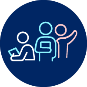 High potential and gifted students and students with advanced proficiency – use sentences, rather than vocabulary items, with more complex language structures already familiar to students.Students requiring additional support – provide a computer to type rather than a pen, or use voice-to-text software, where required. Reduce the number of terms or allow students to work in small groups rather than in pairs. List of wordspisangduriantomatmanggisbuah-buahanseladarambutansayur-sayurantelurcabewortelbuncismanggananasdagingberaspepayakelapaikanjerukRunning reporter – answer sheet© State of New South Wales (Department of Education), 2024The copyright material published in this resource is subject to the Copyright Act 1968 (Cth) and is owned by the NSW Department of Education or, where indicated, by a party other than the NSW Department of Education (third-party material).Copyright material available in this resource and owned by the NSW Department of Education is licensed under a Creative Commons Attribution 4.0 International (CC BY 4.0) license.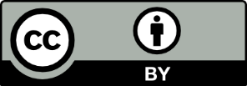 This licence allows you to share and adapt the material for any purpose, even commercially. Attribution should be given to © State of New South Wales (Department of Education), 2024.Material in this resource not available under a Creative Commons licence:the NSW Department of Education logo, other logos and trademark-protected materialmaterial owned by a third party that has been reproduced with permission. You will need to obtain permission from the third party to reuse its material.Links to third-party material and websitesPlease note that the provided (reading/viewing material/list/links/texts) are a suggestion only and implies no endorsement, by the New South Wales Department of Education, of any author, publisher, or book title. School principals and teachers are best placed to assess the suitability of resources that would complement the curriculum and reflect the needs and interests of their students.If you use the links provided in this document to access a third-party's website, you acknowledge that the terms of use, including licence terms set out on the third-party's website apply to the use which may be made of the materials on that third-party website or where permitted by the Copyright Act 1968 (Cth). The department accepts no responsibility for content on third-party websites.NumberIndonesian word1.2.3.4.5.6.7.8.9.10.11.12.13.14.15.16.17.18.19.20.